Samurai Tree Care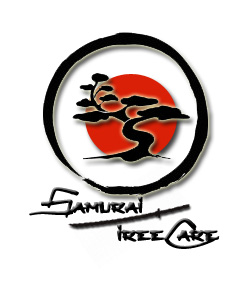 Environmental Policy (est. 2015)Conducted by Ben Bruce – ProprietorSamurai Tree Care is a specialist aboricultural & horticultural contractor. 
Our experience and knowledge can allow us to carry out anything from roadside tree work, domestic tree & gardening, commercial tree & gardening, tree & horticultural management for estates and commercial properties, small scale forestry, seasonal services and domestic/commercial grass cutting.With over 6 years industry experience working as a sub contractor, we have been placed on many sensitive jobs, such as waterways work, river bank restorations, conservation sites, TPO trees, SSSI nature reserves and land management sites.Samurai Tree Cares aim is simple we market ourselves on preservation/conservation & natural amenity work. This means that we try our best on every job, or at every location, to ensure we are doing our best for the environment, the job in question and, of course, the client.We place the environmental concern 2nd after safety and before efficiency. When working, we try our very best to leave the site as it was before we arrived. 
To prevent contamination, we run all our machinery on bio chain oil & the highest quality 80% biodegradable 2-stroke. 
Our efforts to reduce disturbance and noise pollution include switching all machinery off when not in use and chipping and cutting in short bursts.We also offer a unique minimal disturbance service for highly sensitive areas such as bats or protected songbirds, where we carry out a service with minimal chainsaw use. Most of the work is done with hand saws and only where necessary do we use chainsaws. Please note this process can prolong a job and result in a rise of costs. For more information on this service, please contact us direct on 07905768752 or 01549402323.When carrying out any form of work there is often waste, we here at Samurai Tree Care have developed a unique method of disposing of waste in a varieties of ways. 
Arisings can be:Chipped; creating a bio-degradable material which can be composted, used for mulch green, or used as a topper for pathways.Dead hedged; brash is stacked using a technique that creates great habitat and a effective strong barrier for wind resistance while allowing nature to natural decompose the dying brash.Controlled burnt; this methods is ideal when space is no issue by creating a very hot fire we can easily dispose of green brash quickly although it can be time consuming.Useable material; a time consuming but rather practical method for brash is to condense down the brash into useable canes for natural fencing. This is ideal for straight coppice wood such as beech & hazel where a client may wish to use it.Wind rowed: this method is ideal for areas where there is great exposure to the elements and large spaces such as fields and no real access for a chipper. The brash will be evenly stacked along a long distance, then processed into smaller pieces to allow the wind to gradually carry it off and break it down naturally.Habitat & ECO piles; this method is ideally used where the arising can be subjected to nature to allow wildlife to use for habitat. Eco piles have great natural benefit allowing for insects, rodents, birds and even fungi to use the waste as a suitable habitat. Over the years, we have actively applied this method in woodlands and even domestic gardens to really encourage clients to allow nature to use the waste.With the cord wood or timber that is gained through any removal process, and which is too big to be chipped, we have these methods of disposing of it;Firewood; cord wood and timber gained can be cut into firewood on site via request, we will happily advise you on seasoning times, and the woods ignition ability.Feature Logs; lengths of cord or small logs which can contain unique features such as decay, shape or grain can be left for ornamental use.Carving; mostly applies to large sections of stem. Although we do not carry out carving ourselves, if notified before the job we can arrange to leave timber standing or cut to measure.Milling; in the event that good quality timber is available, we can arrange for you to have it milled by a professional milling outfit. This would generally apply to timber where the inner grain is valued for furniture.Natural Planters; on sections of large timber it may be possible to carve out a channel for use as a planter, then the channel can be filled with soil. Over time, the wood submerged in soil will rot and decay, creating its own compost.Gate Stops; when working in fields or forests, large sections of timber can be utilised as gate stops across entrances that are not in use.Useable Materials; sections of cord can be used to create many things, for example, raised beds; but straight sections of timber can be used in the creation of rustic outdoor buildings. With prior arrangement, we can cut everything to size as the tree is dismantled.These are just some methods that we have tried and tested with great results. Ben Bruce has a passion for recycling, up-cycling and natural beauty. This ethos runs strong through Samurai Tree Care. All of our sub-contractors are made fully aware and are expected to carry out our high standards on every site.After every removal, a great tree has been lost. That is why at Samurai Tree Care we push our “Remove To Plant” policy, during any quote we will often try and encourage our clients to replant after any removal they have carried out. We take pride in sourcing, planting and maintaining every tree/shrub/plant we incorporate back into a green space after a removal. This concludes Samurai Tree Care’s Environmental Policy. From this, we aim to be a professional, safe, environmentally aware and efficient company. If you have any queries on anything you have read in the policy, or indeed anywhere else on our website, please feel free to contact us by email or phone for further discussion.Ben Bruce Samurai Tree CareLairg, Sutherland.